BÁO CÁOKết quả triển khai thử nghiệm Hệ thống tuyển sinh trực tuyến vào các trường mầm non, lớp 1, lớp 6 năm học 2023-2024–––––––––––––––	Thực hiện Công văn số 107/GD&ĐT ngày 08/6/2023 của Phòng Giáo dục và Đào tạo về việc Hướng dẫn thử nghiệm hệ thống tuyển sinh vào các trường mầm non, lớp 1, lớp 6 năm học 2023-2024; Trường Mầm non Bình Minh xin được báo cáo kết quả triển khai thử nghiệm Hệ thống tuyển sinh trực tuyến vào các trường mầm non, lớp 1, lớp 6 năm học 2023-2024 như sau:	I. THUẬN LỢI, KHÓ KHĂN:	- Trường có đầy đủ cơ sở vật chất, hệ thống mạng ổn định đáp ứng việc chạy thử nghiệm tuyển sinh trực tuyến.	- Các đồng chí trong Hội đồng tuyển sinh nhà trường có được phân công công việc cụ thể nên buổi chạy thử nghiệm tuyển sinh năm học 2023-2024 đảm bảo đúng thời gian, chỉ tiêu được giao.	II. KẾT QUẢ THỰC HIỆN:	1. Bảng số liệu:	2. Tổng hợp các vấn đề phát sinh trong quá trình triển khai:(Các đơn vị ghi cụ thể từng trường hợp phát sinh lỗi, có hình ảnh minh họa, kèm theo mã học sinh, đơn vị …)	Trong quá trình triển khai chạy thử nghiệm tuyển sinh trực tuyến, không có trường hợp nào xảy ra lỗi, sai thông tin hoặc cần điều chỉnh thông tin. 	III. KIẾN NGHỊ, ĐỀ XUẤT	Không.UBND HUYỆN GIA LÂMTRƯỜNG MN BÌNH MINHSố  98/BC-MNBMCỘNG HOÀ XÃ HỘI CHỦ NGHĨA VIỆT NAMĐộc lập - Tự do - Hạnh phúcNinh Hiệp, ngày 12 tháng 6 năm 2023Cấp họcChỉ tiêu giao (số HS)Số lượng HS được thử nghiệmSố lượng thử nghiệm bị sai thông tin, không hiển thị trường theo tuyếnSố lượng HS cần điều chỉnh thông tinMầm non505000Nơi nhận:- Như trên;- Lưu: VTHIỆU TRƯỞNG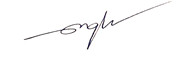 Nguyễn Thị Vui